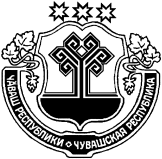 В соответствии со статьей 179 Бюджетного кодекса Российской Федерации, Федеральным законом  от 06.10.2003 № 131-ФЗ «Об общих принципах организации местного самоуправления в Российской Федерации»,  администрация Убеевского сельского поселения Красноармейского района Чувашской Республики  п о с т а н о в л я е т:Утвердить муниципальную программу Убеевского сельского поселения «Формирование современной городской среды на территории».       2. Настоящее постановление вступает в силу после его официального опубликования в периодическом печатном издании «Вестник  Убеевского сельского поселения» и распространяется на правоотношения, возникшие с 1 января 2019 года. 3 . Контроль за исполнением настоящего постановления оставляю за собой.Глава Убеевскогосельского поселения                       			                           Н.И.ДимитриеваПриложение к постановлению администрации Убеевского сельского поселения Красноармейского района от 01.04.2019 № 23вРаздел I. Общая характеристика сферы реализации муниципальной программы   Убеевского сельского поселения Красноармейского района Чувашской Республики «Формирование современной городской среды» на 2019-2035 годы 	На территории  сельского поселения Красноармейского района Чувашской Республики расположено 8 населенных пунктов, административный центр с.Убеево.Для обеспечения благоустройства общественных территорий целесообразно проведение следующих мероприятий:- озеленение, уход за зелеными насаждениями;- оборудование малыми архитектурными формами;- устройство пешеходных дорожек,- освещение территорий, в т. ч. декоративное;- ремонт и замена ограждений;- обустройство площадок для отдыха, детских, спортивных площадок;- установка скамеек и урн, контейнеров для сбора мусора;- оформление цветников;-обеспечение физической, пространственной и информационной доступности  общественных территорий для инвалидов и других маломобильных групп населения.	Основные проблемы в сфере благоустройства населенных пунктов  сельского поселения Красноармейского района Чувашской Республики следующие: 	- высокая степень износа твердых покрытий автомобильных дорог и тротуаров;	- отсутствие дорог с твердым покрытием в населенных пунктах;отсутствие достаточного количества парковочных мест на дворовых территориях, беспорядочная парковка автомобилей в зонах зеленых насаждений, на детских и спортивных площадках; 	- несоответствие уровня освещенности дворовых, общественных территорий, парков и скверов требованиям национальных стандартов; 	- недостаточное количество и отсутствие современных малых архитектурных форм, детских игровых площадок в дворовых, общественных территорий, парках и скверах. 	Муниципальная программа  Убеевского сельского поселения Красноармейского района Чувашской Республики «Формирование современной городской среды» (далее – Муниципальная программа) рассчитана на долгосрочный период, в рамках ее реализации предусматривается целенаправленная работа по комплексному благоустройству территорий сельского поселения.В ходе реализации Муниципальной программы согласованные действия Министерства строительства, архитектуры и жилищно-коммунального хозяйства Чувашской Республики, органов местного самоуправления позволят комплексно подойти к решению вопросов благоустройства территорий и тем самым улучшить условия проживания для жителей  Убеевского сельского поселения Красноармейского района Чувашской Республики.Раздел II. Приоритеты, цели и задачи в сфере реализацииМуниципальной программы. Индикаторы достижения целей и решения задач, описание основных ожидаемых конечных результатов Муниципальной программы, срок и этапы реализации Муниципальной программы 	В целях реализации приоритетного проекта «Формирование современной городской среды» разработаны мероприятия Муниципальной программы, направленные на формирование современной городской среды и обустройство мест массового отдыха населения  Убеевского сельского поселения Красноармейского района Чувашской Республики. Реализация программных мероприятий предусматривает активное участие граждан в формировании и реализации муниципальной программы.  Целью Муниципальной программы является создание условий для системного повышения качества и комфорта городской среды на всей территории  Убеевского сельского поселения Красноармейского района Чувашской Республики путем реализации в период 2019–2035 годов комплекса мероприятий по благоустройству территорий сельских поселений. 	Основными задачами Муниципальной программы являются: 	- повышение уровня благоустройства дворовых территорий Убеевского сельского поселения; 	- повышение уровня благоустройства общественных территорий (площадей, улиц, пешеходных зон, скверов, парков, иных территорий); 	- повышение уровня вовлеченности заинтересованных граждан, организаций в реализацию мероприятий по благоустройству территорий сельского поселения. 	Мероприятия по благоустройству направлены на создание комфортной среды для проживания и жизнедеятельности человека и обеспечение увеличения количества благоустроенных дворовых и общественных территорий, мест массового отдыха населения (парков). 	Состав целевых индикаторов и показателей Муниципальной программы определен исходя из принципа необходимости и достаточности информации для характеристики достижения цели и решения задач муниципальной программы. 	Сведения о целевых индикаторах и показателях Муниципальной программы приведены в приложении № 1 к Муниципальной программе. 	Достижение цели и решение задач Муниципальной программы будут осуществляться с учетом сложившихся реалий и прогнозируемых процессов в экономике и сфере благоустройства дворовых и общественных территорий. 	Муниципальная программа рассчитана на период 2019–2035 годов. Реализация Муниципальной программы не предусматривает выделения отдельных этапов.Раздел III. Перечень основных мероприятий программы 	В целях комплексного решения задач и достижения цели реализация Муниципальной программы будет осуществляться в рамках подпрограммы: «Благоустройство дворовых и общественных территорий». 	Подпрограмма «Благоустройство дворовых и общественных территорий».  	В Подпрограмме предусматривается проведение следующих мероприятий: 	Основное мероприятие. Содействие благоустройству населенных пунктовРаздел IV. Общая характеристика участия органов местного самоуправления в реализации Муниципальной программы, в том числе основных мероприятий, реализуемых ими 	Участие Убеевского сельского поселения в мероприятиях, направленных на создание условий для формирования современной городской среды и поддержку обустройства мест массового отдыха населения (парков), заключается в разработке и реализации соответствующих муниципальных программ. 	Муниципальная программа должна представлять собой взаимоувязанный комплекс мероприятий, направленных на достижение целевых индикаторов и показателей. 	Муниципальная программа могут предусматривать также меры, способствующие:  	- содействию профессиональной переподготовке и повышению квалификации специалистов в сфере жилищно-коммунального хозяйства и благоустройства территорий; 	- созданию механизма реализации мероприятий по благоустройству территорий, предполагающего масштабное вовлечение граждан в реализацию указанных мероприятий, что позволит улучшить качество среды проживания в населенных пунктах. 	Субсидии из республиканского бюджета Чувашской Республики направляются на реализацию мероприятий по благоустройству дворовых территорий и общественных территорий расположенных на территории Убеевского сельского поселения.Раздел V. Ресурсное обеспечение Программы 	Общий объем финансирования муниципальной Программы за 2019-2035 годы составит: 3753,2 тыс. рублей в том числе: 	- за счет средств федерального бюджета Российской Федерации– 0,0 тыс. руб.; 	- за счет средств республиканского бюджета – 0,0 тыс. руб.; 	- за счет средств местного бюджета –  3753,2 тыс. рублей; 	- за счет внебюджетных источников – 0,00 тыс. рублей.	Объемы и источники финансирования муниципальной программы уточняются при формировании консолидированного бюджета  Убеевского сельского поселения Красноармейского района Чувашской Республики на очередной финансовый год и плановый период. 	Ресурсное обеспечение и прогнозная (справочная) оценка расходов за счет всех источников финансирования реализации муниципальной Программы на 2019-2035 годы приведены в приложении № 2.Раздел VI. Обоснование выделения подпрограмм муниципальной программы 	Комплексный характер цели и задач Муниципальной программы обусловливает целесообразность использования программно-целевых методов управления для скоординированного достижения цели и решения задач как в целом Муниципальной программы, так и ее подпрограмм. 	В рамках Муниципальной программы предусмотрена реализация следующей подпрограммы:«Благоустройство дворовых и общественных территорий» (Приложение № 3);	Подпрограмма имеет собственную систему целевых ориентиров, согласующихся с целью и задачами Муниципальной программы и подкрепленных конкретными мероприятиями и целевыми индикаторами, и показателями. 	Цель и задачи Муниципальной программы не могут быть достигнуты без реализации комплекса мероприятий, предусмотренных в рамках соответствующей подпрограммы. 	Подпрограмма «Благоустройство дворовых и общественных территорий» приведена в приложении к Муниципальной программе.Раздел VII. Анализ рисков реализации Муниципальной программы и описание мер управления рисками реализации Муниципальной программы 	В рамках реализации Муниципальной программы рисками, оказывающими влияние на достижение цели и решение задач Муниципальной программы, являются: 	а) социальные риски, связанные с низкой социальной активностью населения, отсутствием традиции совместного благоустройства дворовых территорий, в том числе: 	невостребованностью среди граждан созданной в ходе реализации проектов по благоустройству инфраструктуры; 	отрицательной оценкой гражданами реализованных проектов по благоустройству; 	б) управленческие (внутренние) риски, связанные с неэффективным управлением Муниципальной программой, низким качеством межведомственного взаимодействия, недостаточным контролем за реализацией мероприятий, в том числе: 	отсутствием информации, необходимой для проведения оценки качества благоустройства населенных пунктов; 	Мероприятия по предупреждению рисков: 	активная работа по вовлечению граждан и организаций в реализацию проектов по благоустройству; 	проведение информационно-разъяснительной работы в средствах массовой информации в целях стимулирования активности граждан и бизнеса в инициировании проектов по благоустройству; 	реализация в муниципальных образованиях требований об обязательном закреплении за собственниками, законными владельцами (пользователями) обязанности по содержанию прилегающей территории; 	получение органом местного самоуправления Убеевского сельского поселения субсидий на реализацию мероприятий по благоустройству за счет средств федерального бюджета и республиканского бюджета Чувашской Республики; 	формирование четких графиков реализации соглашений о предоставлении субсидий с конкретными мероприятиями, сроками их исполнения и ответственными лицами; 	формирование библиотеки лучших практик по реализации проектов по благоустройству. 	Муниципальная программа представляет собой управленческий инструмент, позволяющий в определенной степени решать указанные проблемы. Реализация комплекса задач, предусмотренных Муниципальной программой, обеспечит приоритетные направления государственной политики в области повышения уровня и качества жизни населения на всей территории Убеевского сельского поселения Красноармейского района Чувашской Республики.Приложение 1 к Программе «Формирование современной городской  среды» Сведения о целевых индикаторах, показателях муниципальной программы «Формирование современной городской среды»Приложение 2  к Программе«Формирование современной        городской среды» РЕСУРСНОЕ ОБЕСПЕЧЕНИЕ ПРОГРАММЫ ЗА СЧЕТ ВСЕХ ИСТОЧНИКОВ ФИНАНСИРОВАНИЯПриложение 3  к Программе «Формирование современной городской среды» на 2019-2035 годыПодпрограмма «Благоустройство дворовых и общественных территорий»к муниципальной программе  сельского поселения Красноармейского района Чувашской Республики «Формирование современной городской среды»ПАСПОРТ ПОДПРОГРАММЫРаздел I. Характеристика сферы реализации подпрограммы, описание основных проблем в указанной сфере и прогноз ее развитияВ соответствии со статьей 36 Жилищного кодекса Российской Федерации собственникам помещений в многоквартирном доме принадлежит на праве общей долевой собственности общее имущество в многоквартирном доме, в том числе земельный участок, на котором расположен данный дом, с элементами озеленения и благоустройства, иные предназначенные для обслуживания, эксплуатации и благоустройства данного дома и расположенные на указанном земельном участке объекты. Надлежащее содержание придомовой территории осуществляется собственниками домов.Неудовлетворительное состояние дворовых территорий не позволяет в полной мере реализовать обязанность собственников домов по поддержанию санитарного состояния общего имущества, в том числе по благоустройству дворов.На территории  Убеевского сельского поселения Красноармейского района анализ сферы благоустройства территорий в населенных пунктах  показал необходимость системного решения проблем благоустройства общественных территорий.Для повышения уровня и качества жизни населения необходимо устранить основные системные проблемы:недостаточное бюджетное финансирование благоустройства и озеленения населенных пунктов;неудовлетворительное состояние асфальтобетонного покрытия в общественных территориях;недостаточная обеспеченность жилой среды элементами благоустройства (урны, скамейки, детские и спортивные площадки, парковочные карманы, контейнерные площадки для сбора твердых коммунальных отходов, освещение, объекты, предназначенные для обслуживания лиц с ограниченными возможностями);неудовлетворительное состояние большого количества зеленых насаждений; необходимость планомерного формирования экологической  культуры населения.  Для решения данной проблемы требуются участие и взаимодействие Убеевского сельского поселения, населения, организаций, финансирование с привлечением источников всех уровней.В рамках подпрограммы будут реализованы основные мероприятия, которые направлены на реализацию поставленных целей и задач подпрограммы и муниципальной программы  Убеевского сельского поселения Красноармейского района Чувашской Республики «Формирование современной городской среды» на 2019-2035 годы (далее – Муниципальная программа) в целом. Основные мероприятия подразделяются на отдельные мероприятия, реализация которых позволит обеспечить достижение целевых индикаторов и показателей подпрограммы.Раздел II. Приоритеты, цели и задачи в сфере реализации подпрограммы.Индикаторы достижения целей и решения задач, описание основных ожидаемых конечных результатов подпрограммы, срок и этапы реализации подпрограммыПриоритетами реализации подпрограммы являются:повышение уровня благоустройства территорий населенных пунктов: принятие (актуализация действующих) правил благоустройства с учетом мнения граждан, общественных организаций, что позволит качественно изменить уровень планирования и реализации мероприятий по благоустройству;реализация механизма поддержки мероприятий по благоустройству, инициированных гражданами;формирование инструментов общественного контроля.Целью подпрограммы является повышение качества и комфорта городской среды на территории  Убеевского сельского поселения Красноармейского района Чувашской Республики.Задачами подпрограммы являются:формирование комфортной городской среды для жителей  Убеевского сельского поселения Красноармейского района Чувашской Республики; создание условий для повышения благоустройства территорий населенных пунктов Убеевского сельского поселения;улучшение эстетического облика населенных пунктов;повышение вовлеченности заинтересованных граждан, организаций в реализацию мероприятий по благоустройству территорий Убеевского сельского поселения.Реализация подпрограммы осуществляется в 2019–2035 годы.Основным показателями подпрограммы являются:благоустройство дворовых территорий (оборудованных местами для проведения досуга и отдыха разными группами населения (спортивные,  детские  площадки  и  т.д.),   малыми   архитектурными   формами);благоустройство общественных территорий; 	Основными ожидаемыми результатами реализации подпрограммы являются: повышение уровня благоустройства общественных территорий; создание комфортных условий проживания для населения  Убеевского сельского поселения Красноармейского района Чувашской Республики;улучшение эстетического облика населенных пунктов;вовлечение заинтересованных граждан,  организаций в реализацию мероприятий по благоустройству территорий.Сведения о целевых индикаторах и показателях подпрограммы приведены в приложении № 1 к подпрограмме.Раздел III. Характеристика основных мероприятий подпрограммыПодпрограмма содержит следующее основное мероприятие:Основное мероприятие: Содействие благоустройству населенных пунктов.Раздел IV.  Обоснование объема финансовых ресурсов, необходимых для реализации подпрограммыПланируемый объем финансирования Программы составляет 3753,2 тыс. руб., в том числе:в 2019 году – 230,0 тыс. руб.;в 2020 году – 237,4 тыс. руб.;в 2021 году – 234,7 тыс. руб.;в 2022-2035 гг. – 3051,1тыс. руб.из них средства бюджета  Убеевского сельского поселения сельского поселения Красноармейского района:в 2019 году – 230,0 тыс. руб.;в 2020 году – 237,4 тыс. руб.;в 2021 году – 234,7 тыс. руб.;  в 2022-2035 гг. – 3051,1тыс. руб Объемы финансирования Программы подлежат ежегодному уточнению исходя из реальных возможностей бюджетов всех уровней.Ресурсное обеспечение реализации подпрограммы за счет всех источников финансирования приведено в приложении № 2 к настоящей подпрограмме.Раздел VI. Анализ рисков реализации подпрограммыи описание мер управления рисками реализации подпрограммыРисками, оказывающими влияние на достижение цели и решение задач, в рамках реализации подпрограммы являются:а) социальные риски, связанные с низкой социальной активностью населения, отсутствием традиции совместного благоустройства дворовых территорий, в том числе:невостребованностью среди граждан созданной в ходе реализации проектов по благоустройству инфраструктуры;отрицательной оценкой гражданами реализованных проектов по благоустройству;б) управленческие (внутренние) риски, связанные с неэффективным управлением настоящей подпрограммой, низким качеством межведомственного взаимодействия, недостаточным контролем за реализацией мероприятий, в том числе:отсутствием информации, необходимой для проведения оценки качества благоустройства населенных пунктов.Мероприятия по предупреждению рисков:активная работа по вовлечению граждан и организаций в реализацию проектов по благоустройству;проведение информационно-разъяснительной работы в средствах массовой информации в целях стимулирования активности граждан и бизнеса в инициировании проектов по благоустройству;реализация в муниципальных образованиях требований об обязательном закреплении за собственниками, законными владельцами (пользователями) обязанности по содержанию прилегающей территории;получение органами местного самоуправления муниципальных образований субсидий на реализацию мероприятий по благоустройству за счет средств федерального бюджета и республиканского бюджета Чувашской Республики;формирование четких графиков реализации соглашений о предоставлении субсидий с конкретными мероприятиями, сроками их исполнения и ответственными лицами;формирование библиотеки лучших практик по реализации проектов по благоустройству.Подпрограмма представляет собой управленческий инструмент, позволяющий в определенной степени решать указанные проблемы. Реализация комплекса задач, предусмотренных настоящей подпрограммой, обеспечит приоритетные направления государственной политики в области повышения уровня и качества жизни населения на всей территории Убеевского сельского поселения Красноармейского района Чувашской Республики.Приложение 1 к подпрограмме «Благоустройство  дворовых и общественных  территорий»Сведения о целевых индикаторах, показателях подпрограммы «Благоустроенных дворовых и общественных территорий»Приложение  2 к подпрограмме   «Благоустройство  дворовых и общественных территорий»РЕСУРСНОЕ ОБЕСПЕЧЕНИЕ ПРОГРАММЫ ЗА СЧЕТ ВСЕХ ИСТОЧНИКОВ ФИНАНСИРОВАНИЯЧĂВАШ  РЕСПУБЛИКИКРАСНОАРМЕЙСКИ АЙОНĚЧĂВАШ  РЕСПУБЛИКИКРАСНОАРМЕЙСКИ АЙОНĚЧУВАШСКАЯ РЕСПУБЛИКА КРАСНОАРМЕЙСКИЙ РАЙОН         УПИ ЯЛ ПОСЕЛЕНИЙĚН АДМИНИСТРАЦИЙĚ ЙЫШĂНУ  2019.04.01     23 в   №Упи сали       УПИ ЯЛ ПОСЕЛЕНИЙĚН АДМИНИСТРАЦИЙĚ ЙЫШĂНУ  2019.04.01     23 в   №Упи салиАДМИНИСТРАЦИЯУБЕЕВСКОГОСЕЛЬСКОГО ПОСЕЛЕНИЯ ПОСТАНОВЛЕНИЕ01.04. 2019    №  23 вс. УбеевоОб утверждении муниципальной программы «Формирование современной городской среды на территории»Об утверждении муниципальной программы «Формирование современной городской среды на территории»Ответственный исполнитель муниципальной программыАдминистрация Убеевского сельского поселения Соисполнители муниципальной программыПредприятия, учреждения и организации  сельского поселенияСтруктура муниципальной программы:подпрограммы                                                             1. «Благоустройство дворовых и общественных территорий»Цели муниципальной программысоздание условий для системного повышения качества и комфорта городской среды на всей территории  Убеевского сельского поселения Красноармейского района Чувашской Республики путем реализации в период 2019-2035 годов комплекса мероприятий по благоустройству территорийЗадачи муниципальной программыповышение уровня благоустройства дворовых территорий  сельского поселения;повышение уровня благоустройства общественных территорий (площадей, набережных, улиц, пешеходных зон, скверов, парков, иных территорий); повышение уровня вовлеченности заинтересованных граждан, организаций в реализацию мероприятий по благоустройству территории  сельского поселения поселений.Целевые индикаторы (показатели) муниципальной программы                   К 2035 году будут достигнуты следующие целевые индикаторы и показатели:количество реализованных на территории сельского поселения проектов по благоустройству –3 единицы;количество благоустроенных общественных территорий не менее 2 единиц ежегодно;доля финансового участия граждан, организаций в выполнении мероприятий по благоустройству дворовых и общественных территорий не менее 3 процентовЭтапы и сроки реализации муниципальной программы2019 - 2035 годыОбъемы и источники финансированияПланируемый объем финансирования Программы составляет 3753,2 тыс. руб., в том числе:в 2019 году – 230,0 тыс. руб.;в 2020 году – 237,4 тыс. руб.;в 2021 году – 234,7 тыс. руб.;в 2022-2035 гг. – 3051,1тыс. руб.из них средства бюджета  Убеевского сельского поселения сельского поселения Красноармейского района:в 2019 году – 230,0 тыс. руб.;в 2020 году – 237,4 тыс. руб.;в 2021 году – 234,7 тыс. руб.;  в 2022-2035 гг. – 3051,1тыс. руб Объемы финансирования Программы подлежат ежегодному уточнению исходя из реальных возможностей бюджетов всех уровней.Ожидаемые результаты реализации муниципальной программы                  реализация муниципальной программы позволит:-создать безопасную и комфортную среду проживания и жизнедеятельности населения;-увеличить количества благоустроенных дворовых, общественных территорий.№п/пЦелевой индикатор (показатель) (наименование)ЕдиницаизмеренияЦелевые индикаторыЦелевые индикаторыЦелевые индикаторыЦелевые индикаторыЦелевые индикаторы№п/пЦелевой индикатор (показатель) (наименование)Единицаизмерения201920202021 20222023-203512345678Подпрограмма «Благоустройство дворовых и общественных территорий»Подпрограмма «Благоустройство дворовых и общественных территорий»Подпрограмма «Благоустройство дворовых и общественных территорий»Подпрограмма «Благоустройство дворовых и общественных территорий»Подпрограмма «Благоустройство дворовых и общественных территорий»Подпрограмма «Благоустройство дворовых и общественных территорий»Подпрограмма «Благоустройство дворовых и общественных территорий»Подпрограмма «Благоустройство дворовых и общественных территорий»1.Количество  благоустроенных дворовых и общественных территорий ед.22222СтатусНаименованиемуниципальной программы (основного мероприятия, мероприятия)Код  бюджетнойклассификацииКод  бюджетнойклассификацииИсточники  финансированияСтатусНаименованиемуниципальной программы (основного мероприятия, мероприятия)главный распорядитель бюджетных средствцелевая статья расходовИсточники  финансирования201920202021 2022-20351234567810 Подпрограмма «Благоустройство дворовых и общественных территорий»;	«Формирование современной городской среды»А510000000всего            230,0237,4234,73051,1 Подпрограмма «Благоустройство дворовых и общественных территорий»;	«Формирование современной городской среды»А510000000федеральный  бюджет    0,000,000,000,00 Подпрограмма «Благоустройство дворовых и общественных территорий»;	«Формирование современной городской среды»А510000000республиканский бюджет 0,000,000,000,00 Подпрограмма «Благоустройство дворовых и общественных территорий»;	«Формирование современной городской среды»А510000000Местный бюджет230,0237,4234,73051,1 Подпрограмма «Благоустройство дворовых и общественных территорий»;	«Формирование современной городской среды»А510000000Внебюджетные источники0,000,000,000,00Ответственный исполнитель подпрограммы–Администрация	 Убеевского сельского поселения сельского поселения Красноармейского района Чувашской РеспубликиЦель подпрограммы–повышение качества и комфорта городской среды на территории  Убеевского сельского поселения Красноармейского района Чувашской РеспубликиЗадачи подпрограммы–формирование комфортной городской среды для жителей  Убеевского сельского поселения Красноармейского района Чувашской Республики; улучшение эстетического облика населенных пунктов;повышение вовлеченности заинтересованных граждан, организаций в реализацию мероприятий по благоустройству территорий населенных пунктов.Целевые индикаторы и показатели подпрограммы–К 2036 году будут достигнуты следующие целевые индикаторы и показатели:обустроены дворовые территории (местами для проведения досуга и отдыха разными группами населения (спортивные, детские площадки и т.д.), малыми архитектурными формами);количество благоустроенных общественных территорий не менее 2 единиц ежегодно;Срок реализации подпрограммы–2019–2035 годыОбъемыфинансирования подпрограммы	с разбивкой	по годам реализации–Планируемый объем финансирования Программы составляет 3753,2 тыс. руб., в том числе:в 2019 году – 230,0 тыс. руб.;в 2020 году – 237,4 тыс. руб.;в 2021 году – 234,7 тыс. руб.;в 2022-2035 гг. – 3051,1тыс. руб.из них средства бюджета  Убеевского сельского поселения сельского поселения Красноармейского района:в 2019 году – 230,0 тыс. руб.;в 2020 году – 237,4 тыс. руб.;в 2021 году – 234,7 тыс. руб.;  в 2022-2035 гг. – 3051,1тыс. руб. Объемы финансирования Программы подлежат ежегодному уточнению исходя из реальных возможностей бюджетов всех уровней.Ожидаемые результаты реализации подпрограммы	–повышение уровня благоустройства дворовых и общественных территорий Убеевского сельского поселения;создание комфортных условий проживания для населения;улучшение эстетического облика населенных пунктов;вовлечение заинтересованных граждан, организацийв реализацию мероприятий по благоустройству территорий сельских поселений.№п/пЦелевой индикатор (показатель) (наименование)ЕдиницаизмеренияЦелевые индикаторыЦелевые индикаторыЦелевые индикаторыЦелевые индикаторыЦелевые индикаторы№п/пЦелевой индикатор (показатель) (наименование)Единицаизмерения2018201920202021 202212345678Подпрограмма  «Благоустройство дворовых и общественных территорий»Подпрограмма  «Благоустройство дворовых и общественных территорий»Подпрограмма  «Благоустройство дворовых и общественных территорий»Подпрограмма  «Благоустройство дворовых и общественных территорий»Подпрограмма  «Благоустройство дворовых и общественных территорий»Подпрограмма  «Благоустройство дворовых и общественных территорий»Подпрограмма  «Благоустройство дворовых и общественных территорий»Подпрограмма  «Благоустройство дворовых и общественных территорий»1.Увеличение количества  благоустроенных общественных территорий ед.22222СтатусНаименованиемуниципальной программы (основного мероприятия, мероприятия)Код  бюджетнойклассификацииКод  бюджетнойклассификацииИсточники  финансированияСтатусНаименованиемуниципальной программы (основного мероприятия, мероприятия)главный распорядитель бюджетных средствцелевая статья расходовИсточники  финансирования201920202021 2023-203512345678101. Подпрограмма «Благоустройство дворовых и общественных территорий»;	«Формирование современной городской среды»А510000000всего            230,0237,4234,73051,11. Подпрограмма «Благоустройство дворовых и общественных территорий»;	«Формирование современной городской среды»А510000000федеральный  бюджет    0,000,000,000,001. Подпрограмма «Благоустройство дворовых и общественных территорий»;	«Формирование современной городской среды»А510000000республиканский бюджет 0,000,000,000,001. Подпрограмма «Благоустройство дворовых и общественных территорий»;	«Формирование современной городской среды»А510000000Местный бюджет230,0237,4234,73051,11. Подпрограмма «Благоустройство дворовых и общественных территорий»;	«Формирование современной городской среды»А510000000Внебюджетные источники0,000,000,000,00